מדינת ישראל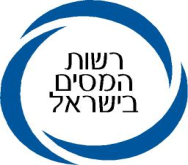 לכל יחידות המכס ומע"מ ולציבורבעניין: עדכון סכומים בחוק מע"מ ובתקנותיו החל מיום 01.01.16על פי סעיף 1 לחוק מס ערך מוסף, התשל"ו-1975 מחזור העסקאות המרבי של עוסק פטור הוא: עד  99,006 ₪ (במקום 1000,000 ₪).
על פי סעיף 47א לחוק מס ערך מוסף, התשל"ו-1975 - קונה החייב במס, שרכש נכסים או שירותים לצורך עסקו, בסכום מינימלי של 307 ₪ (במקום 310 ₪), ידרוש מהמוכר (שהוא עוסק מורשה) שיוציא לו חשבונית מס.על פי תקנה 23(ג) לתקנות מע"מ, התשל"ו - 1976 הסכום הקובע להחזרי מס 
תשומות הוא 18,636 ₪ במקום 18,805.
לפיכך בנוהל החזר מס תשומות (פרק 15), יש לתקן בסעיף 15.1.3 כלהלן:
במקום האמור בסוגריים שבהגדרה:  "הסכום הקובע", יבוא:
(נכון ליום 1.1.16, הסכום הקובע הוא 18,636 ₪).על פי תקנה 9א(ג)(1)) לחוק מס ערך מוסף, התשל"ו-1976 – תלוש מכירה של קופה רושמת שהוציא עוסק, ייחשב כחשבונית מס לעניין שרות שמחירו אינו עולה על 265 ₪ (במקום 268₪).על פי תקנה 1 לתקנות המסים (גבייה) (קביעת הוצאות מרביות), התשע''א – 2011 להלן הסכומים המעודכנים:משלוח דרישה ראשונה בכתב: הסכום נותר ללא שינוי, 16 ₪.
משלוח דרישה ראשונה בכתב בדואר רשום: הסכום נותר ללא שינוי, 23 ₪.משלוח דרישה נוספת בכתב: הסכום נותר ללא שינוי, 16 ₪.
משלוח דרישה נוספת בכתב בדואר רשום: הסכום נותר ללא שינוי, 23 ₪.(3) 	עיקול בידי צד שלישי שאינו אלקטרוני: הסכום נותר ללא שינוי, 16 ₪. צו עיקול אלקטרוני: הסכום נותר ללא שינוי, 8 ₪.(4) 	משלוח הודעה לסרבן על עיקול בידי צד שלישי: הסכום נותר ללא שינוי, 16 ₪.     משלוח צו מסירה: הסכום נותר ללא שינוי, 16 ₪.(5) 	איתור כתובת הסרבן: במקום 127 ₪ יבוא 125 ₪.(6) 	עיקול באמצעות רישום מטלטלין של הסרבן בבית מגוריו או במקום עסקו:              במקום 169 ₪ יבוא 167 ₪.(7) 	עיקול רכב במשרד הרישוי: הסכום נותר ללא שינוי, 84 ₪.(8) 	המצאת אזהרה לרבות ע"י הדבקת הודעה על כוונה לפרוץ לשם תפיסת מעוקלים והוצאתם: במקום 169 ₪ יבוא 167.(9) 	הובלה והוצאת מעוקלים: במקום 359 ₪ יבוא 356.(10) 	הובלה והוצאת מעוקלים שנדרשו לצורך הוצאתם משאית וסבלים: במקום  2,142 ₪ יבוא 2,123 ₪.(14) 	הוצאות פרסום בעיתונות על קיומה של מכירה פומבית או מכירה אחרת:
במקום 528 ₪יבוא  523 ₪(16) 	הוצאות גרירה של רכב:(א) 	רכב פרטי ומסחרי שמשקלו אינו עולה על 4 טון, למחסן הנמצא במרחק –(1) עד  ממקום הגרירה: במקום 422 ₪ יבוא 418 ₪.(2) מ-  עד  ממקום הגרירה: במקום 501 ₪ יבוא 497.(3) מ-  עד  ממקום הגרירה: במקום 580 ₪ יבוא 575 ₪.(4) מ-  ואילך ממקום הגרירה: במקום 654 ₪ יבוא 648 ₪.(ב) 	רכב מסחרי שמשקלו 4 טון ומעלה, למחסן הנמצא במרחק –(1) עד  ממקום הגרירה: במקום 1,002 ₪ יבוא 993 ₪.(2) מ-  עד  ממקום הגרירה: במקום 1,108 ₪ יבוא 1,098 ₪.(3) מ-  עד  ממקום הגרירה: במקום 1,298 ₪ יבוא 1,286 ₪. (4) מ-  ואילך ממקום הגרירה: במקום   1,477 ₪ יבוא 1,464₪.(17) 	פריצת דלת של רכב: במקום 158 ₪ יבוא 157 ₪.(18) 	פריצת דלת מבנה והחלפת מנעול רגיל: במקום 243 ₪ יבוא 241.(19) 	פריצת דלת מבנה והחלפת מנעול מיוחד: במקום 675 ₪ יבוא 669 ₪.(20) 	הוצאות אחסנה של מעוקלים שנתפסו –מיטלטלין: במקום 264 ₪ למטר מעוקב לחודש או חלקו יבוא 261 למטר מעוקב לחודש או חלקו.(ב)  כלי רכב –                    (1) בעבור כלי רכב פרטי ומסחרי שמשקלו אינו עולה על 4 טון:                            הסכום נותר ללא שינוי, 42 ₪ ליום או חלקו.                                                                                                  (2) בעבור כלי רכב מסחרי שמשקלו 4 טון ומעלה:                                                                         במקום 106 ₪ ליום או חלקו יבוא 105 ליום או חלקו.(21)      שמאות מיטלטלין לרבות רכב: במקום 317 ₪ יבוא 314 ₪.אתר רשות המסים באינטרנט:http://taxes.gov.ilעשו לנו לייק https://www.facebook.com/taxesgovilזפ/אז   תיוק כרונולוגיתיק מע"מ 1/12-0תיק מע"מ 1/12-0מספר שנתי: 2/16הסידרה: מע"מהתפוצה: 039